9072017800 mdrishya54@gmail.com Divya nivas, Uppada p.o,Anakkallu, malappuram OBJECTIVE Seeking a career that is challenging and interesting, a job that gives me an opportunity to learn, Innovate and enhance my skills and strengths in conjunction with company goals and objective. EXPERIENCEWorked as Customer Care Executive in Malayala Manorama from March 2021 to October 2021. And currently working with SBI cards as Branch Relationship Executive from October 2021.Currently working as HR executive at Delhivery logistics kadavanthra.TECHNICAL PROFICIENCY, SEMINARS AND WORK SHOPSMS excel 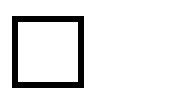 MS office Attended workshop on “foundation programme in capital market” conducted by     Hedge school of applied economics, Kochi. Attended GST Seminar conducted by GST Centre. Attended workshop on “Logistics and Supply Chain Management” conducted by     International Academy of Logistics Management, Kochi. DRISHYA MOHAN SKILLS AND ABILITIES Good Leadership and Analytical skills. Dedicated, disciplined and believe in teamwork. Quick Learner and Keen Observer. Hard working. Self-motivation. Ability to work under pressure Decision making Time management Conflict resolution Adaptability Language proficiency ( English, Malayalam, Tamil, Hindi)PROJECTSTopic: Study on training need analysis with special reference to  VKC GROUP, Calicut. o Done at: VKC GROUP, CALICUT ORGANISATIONAL STUDY o Done at: MARICO LIMITED, PALAKKAD   MBA project: Need and effectiveness of the training programme with special reference to BERGER PAINTS INDIA LTD. o Done at: BERGER PAINTS INDIA LTD, KOCHI. DECLARATION I hereby declare that the above particulars are true to the best of my knowledge and belief.                                                                                           DRISHYA MOHAN Page 2 DRISHYA MOHAN DRISHYA MOHAN DRISHYA MOHAN DRISHYA MOHAN DATE OF BIRTH 24th  December 1995 Qualification Institution Year Aggregate Board/University MBA (HR&FINANCE) Union Christian College Aluva 2017-2019 67% (First class) Mahatma Gandhi University BBA (HR) Marthoma College Chungathara 2014-2017 3.48 CGPA (First class) University Of Calicut Higher secondary Catholicate HSC Pothukallu 2012-2014 76% State board kerala SSLC Catholicate HSC Pothukallu 2012 78% State board kerala 